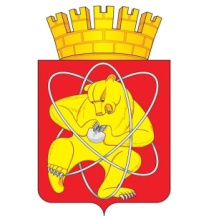 Городской округ «Закрытое административно – территориальное образование  Железногорск Красноярского края»АДМИНИСТРАЦИЯ ЗАТО г. ЖЕЛЕЗНОГОРСКПОСТАНОВЛЕНИЕ21.12.2021                                                                                                                                      2515г. ЖелезногорскО предоставлении субсидии на иные цели муниципальному бюджетному учреждению культуры «Центральная городская библиотека им. М. Горького» В соответствии с Федеральным законом от 06.10.2003 № 131-ФЗ «Об общих принципах организации местного самоуправления в Российской Федерации», постановлением Администрации ЗАТО г. Железногорск от 01.02.2021 № 227 «Об утверждении порядка определения объема и условий предоставления из бюджета ЗАТО Железногорск субсидий на иные цели муниципальным бюджетным и автономным учреждениям культуры, учреждениям дополнительного образования в сфере культуры ЗАТО Железногорск», руководствуясь Уставом ЗАТО Железногорск, принимая во внимание письмо МКУ «Управление культуры» от 17.12.2021 № 700,ПОСТАНОВЛЯЮ:1. Предоставить субсидию МБУК «ЦГБ им. М. Горького» на государственную поддержку отрасли культуры (модернизация муниципальных библиотек в части комплектования книжных фондов) на 2021 год в размере  70 762,00 (семьдесят тысяч семьсот шестьдесят два рубля 00 копеек), из них:1 062,00 (тысяча шестьдесят два рубля 00 копеек) - бюджет ЗАТО Железногорск,69 700,00 (шестьдесят девять тысяч семьсот рублей 00 копеек) – краевой бюджет. 2.  Отделу общественных связей Администрации ЗАТО г. Железногорск (И.С. Архипова) разместить настоящее постановление на официальном сайте городского округа «Закрытое административно-территориальное образование Железногорск Красноярского края» в информационно-телекоммуникационной сети «Интернет». 3.  Контроль над исполнением настоящего постановления возложить на заместителя Главы ЗАТО г. Железногорск по социальным вопросам Е.А. Карташова.     4. Настоящее постановление вступает в силу с момента его подписания.Глава ЗАТО г. Железногорск							И.Г. Куксин